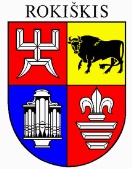 ROKIŠKIO RAJONO SAVIVALDYBĖS TARYBASPRENDIMASDĖL ROKIŠKIO RAJONO SAVIVALDYBĖS TARYBOS 2019 M. BALANDŽIO 26 D. SPRENDIMO NR. TS-102 „DĖL ROKIŠKIO RAJONO SAVIVALDYBĖS VIETINĖS REIKŠMĖS KELIŲ, GATVIŲ IR TAKŲ STATYBOS, REKONSTRUKCIJOS AR REMONTO 2019-2021 M. PRIORITETINIO SĄRAŠO PATVIRTINIMO“ PAKEITIMO2020 m. kovo 27 d. Nr. TS-RokiškisVadovaudamasi Lietuvos Respublikos vietos savivaldos įstatymo 16 straipsnio 4 dalimi, 18 straipsnio 1 dalimi, Rokiškio rajono savivaldybės tarybos 2018 m. lapkričio 30 d. sprendimo Nr. TS-269 „Dėl Kelių priežiūros ir plėtros programos lėšų, skirtų savivaldybės vietinės reikšmės keliams ir gatvėms tiesti, rekonstruoti, taisyti (remontuoti), prižiūrėti ir saugaus eismo sąlygoms užtikrinti, naudojimo ir skirstymo tvarkos aprašo patvirtinimo“ 17 ir 18 punktais, Rokiškio rajono savivaldybės taryba nusprendžia:Pakeisti Rokiškio rajono savivaldybės vietinės reikšmės kelių, gatvių ir takų statybos, rekonstrukcijos ar remonto 2019–2021 m. prioritetinį sąrašą, patvirtintą Rokiškio rajono savivaldybės tarybos 2019 m. balandžio 26 d. sprendimu Nr. TS-102 „Dėl Rokiškio rajono savivaldybės vietinės reikšmės kelių, gatvių ir takų statybos, rekonstrukcijos ar remonto 2019–2021 m. prioritetinio sąrašo patvirtinimo“ ir jį išdėstyti nauja redakcija (pridedama).Sprendimas per vieną mėnesį gali būti skundžiamas Regionų apygardos administraciniam teismui, skundą (prašymą) paduodant bet kuriuose šio teismo rūmuose, Lietuvos Respublikos administracinių bylų teisenos įstatymo nustatyta tvarka.Savivaldybės meras				              Ramūnas GodeliauskasAugustinas BlažysPATVIRTINTARokiškio rajono savivaldybės tarybos 2019 m. balandžio 26 d. sprendimu Nr. TS-102(Rokiškio rajono savivaldybės tarybos 2020 m. kovo 27 d. sprendimo Nr. TS-  redakcija)ROKIŠKIO RAJONO SAVIVALDYBĖS VIETINĖS REIKŠMĖS KELIŲ, GATVIŲ IR TAKŲ STATYBOS, REKONSTRUKCIJOS AR REMONTO 2019-2021 M. PRIORITETINIS SĄRAŠASRokiškio rajono tarybai TEIKIAMO SPRENDIMO PROJEKTO ,, DĖL ROKIŠKIO RAJONO SAVIVALDYBĖS TARYBOS 2019 M. BALANDŽIO 26 D. SPRENDIMO NR. TS-102 „DĖL ROKIŠKIO RAJONO SAVIVALDYBĖS VIETINĖS REIKŠMĖS KELIŲ, GATVIŲ IR TAKŲ STATYBOS, REKONSTRUKCIJOS AR REMONTO 2019-2021 M. PRIORITETINIO SĄRAŠO PATVIRTINIMO“ PAKEITIMO“ AIŠKINAMASIS RAŠTAS2020-03-16RokiškisParengto sprendimo projekto tikslai ir uždaviniai. Šiuo sprendimo projektu siūloma pakeisti Rokiškio rajono savivaldybės tarybos  2019 m. balandžio 26 d. sprendimu Nr. TS-102 patvirtintą vietinės reikšmės kelių, gatvių ir takų statybos, rekonstrukcijos ar remonto 2019-2021 m. prioritetinį sąrašą.	Šiuo metu esantis teisinis reglamentavimas. Rokiškio rajono savivaldybės tarybos 2018 m. lapkričio 30 d. sprendimas Nr. TS-269 „Dėl Kelių priežiūros ir plėtros programos lėšų, skirtų savivaldybės vietinės reikšmės keliams ir gatvėms tiesti, rekonstruoti, taisyti (remontuoti), prižiūrėti ir saugaus eismo sąlygoms užtikrinti, naudojimo ir skirstymo tvarkos aprašo patvirtinimo“, Rokiškio rajono savivaldybės 2019 m. balandžio 26 d. sprendimas Nr. TS-102 „Dėl Rokiškio rajono savivaldybės vietinės reikšmės kelių, gatvių ir takų statybos, rekonstravimo ar remonto 2019-2021 m. prioritetinio sąrašo patvirtinimo“. 	Sprendimo projekto esmė. Sprendimo projektu siūloma iš dalies pakeisti 2019–2021 m. vietinės reikšmės kelių, gatvių ir takų statybos, rekonstravimo ar remonto prioritetinį sąrašą. Sąrašas siūlomas keisti dėl šių priežasčių:1. 2020 m. kovo mėn. Rokiškio rajono savivaldybės administracija pasirašė sutartį dėl projekto „Rokiškio miesto Aušros gatvės (nuo sankirtos su J. Gruodžio g. iki sankirtos su Kauno g.) rekonstravimas“ įgyvendinimo, kuris bus finansuojamas ES lėšomis. Projekte numatyta įrengti naują gatvės apšvietimą (42,6 tūkst. eurų), tačiau pagal finansavimo aprašą tokie darbai priskiriami prie netinkamų finansuoti ES lėšomis išlaidų. KPPP lėšomis gatvės apšvietimo darbus finansuoti galima, todėl siekiant sumažinto finansinę naštą savivaldybės biudžetui, siūloma patikslinti prioritetinio sąrašo 22 eilutę ir numatyti Aušros g. apšvietimo darbų finansavimą iš KPPP lėšų. 2. Lietuvos Respublikos Vyriausybės 2020 m. sausio 29 d. nutarime Nr. 74 „Dėl Kelių priežiūros ir plėtros programos finansavimo lėšų naudojimo 2020 metų sąmatos patvirtinimo“ numatytos lėšos savivaldybių vietinės reikšmės keliams su žvyro danga asfaltuoti. Preliminariais Lietuvos automobilių kelių direkcijos prie Susisiekimo ministerijos duomenimis, Rokiškio rajono savivaldybei bus skirta apie 654,0 tūkst. eurų. Savivaldybė norėdama gauti šį finansavimą, privalo prisidėti ne mažiau kaip 30 proc. tinkamų finansuoti išlaidų, kurios būtų skirtos žvyrkeliams asfaltuoti, t. y. šiuo atveju ne mažiau kaip 284,9 tūkst. eurų. Prisidėjimo finansavimo šaltinis gali būti savivaldybės biudžeto lėšos arba KPPP lėšos. Atsižvelgiant į ribotas savivaldybės biudžeto finansavimo galimybes, siūloma prisidėjimą numatyti KPPP lėšomis. Atkreiptinas dėmesys, kad kai buvo sudarinėjamas 2019–2021 m. prioritetinis sąrašas, dar nebuvo paskelbta savivaldybių žvyrkelių asfaltavimo programa, todėl susiklostė situacija, kad šiuo metu galiojančiame sąraše 2020 metais nenumatyti nei vieno žvyrkelio asfaltavimo darbai. Atsižvelgiant į tai, siūloma prioritetiniame sąraše esančius objektus sukeisti vietomis taip, kad kiekvienais metais būtų numatoma dalies objektų su žvyro danga asfaltavimas. Nekeičiant eiliškumo 2020 metais būtų numatoma asfaltuoti Skemų kaimo Klevų gatvę (Eil. Nr. 23), Obelių miesto Dirbtuvių gatvę (Eil. Nr. 28), Kavoliškio kaimo Komaro gatvę (Eil. Nr. 33), Juodonių kaimo Piliakalnio gatvę (Eil. Nr. 35). Įvertinus reikiamą savivaldybės finansinį prisidėjimą ir 2020 metams skirtą KPPP finansavimą, kai kurių objektų rangos darbai perkeliami į ateinančius metus. Atsižvelgiant į techninių projektų parengimo svarbą susisiekimo infrastruktūros gerinimo srityje ir įvertinus žvyrkelių asfaltavimo finansavimo galimybes 2021 metais, siūloma numatyti, kad 2020 metais būtų rengiami šių gatvių asfaltavimo projektai: Rokiškio miesto Upės Tako gatvės (Eil. Nr. 37), Bajorų kaimo Pušyno gatvės (Eil. Nr. 38), Rokiškio miesto Sporto gatvės (Eil. Nr. 39), Rokiškio miesto Pagojės gatvės (Eil. Nr. 43), Jūžintų miestelio Beržų gatvės (Eil. Nr. 44).	Galimos pasekmės, priėmus siūlomą tarybos sprendimo projektą:	teigiamos – pagerės kelių ir gatvių būklė, padidės eismo saugumas;	neigiamos – nėra.Kokia sprendimo nauda Rokiškio rajono gyventojams. Sutrumpės kelionės laikas, sumažės transporto priemonių eksploatacinės išlaidos ir oro tarša, padidės saugumas keliuose.	Finansavimo šaltiniai ir lėšų poreikis. Kelių priežiūros ir plėtros programa. 	Suderinamumas su Lietuvos Respublikos galiojančiais teisės norminiais aktais. Projektas neprieštarauja galiojantiems teisės aktams.Antikorupcinis vertinimas. Teisės akte nenumatoma reguliuoti visuomeninių santykių, susijusių su LR prevencijos įstatymo 8 straipsnio 1 dalyje numatytais veiksniais, todėl teisės aktas nevertintinas antikorupciniu požiūriu. Statybos ir infrastruktūros plėtros skyriaus vyriausiasis specialistas 					Augustinas BlažysEil.Nr.Kelio (gatvės) pavadinimas2019 m.2020 m.2021 m.Numatomifinansavimo šaltiniai (Kelių priežiūros ir plėtros programos (KPPP), Europos Sąjungos (ES))1.Pandėlio miesto Sporto gatvėRangos darbaiKPPP2.Rokiškio miesto Gedimino gatvėRangos darbaiKPPP3.Rokiškio kaimiškosios seniūnijos Skemų kaimo Sniegių gatvėRangos darbaiKPPP4.Kriaunų seniūnijos Bradesių kaimo vietinės reikšmės kelias Nr. KRN-94Rangos darbaiKPPP5.Rokiškio miesto Skersinė gatvėRangos darbaiKPPP 6.Kazliškio seniūnijos Kazliškio kaimo Žalioji gatvėRangos darbaiKPPP7.Kazliškio seniūnijos Kazliškio kaimo Sodų gatvėRangos darbaiKPPP8.Obelių seniūnijos Audronių I kaimo Žvėrinčiaus gatvėRangos darbai KPPP9.Obelių seniūnijos Audronių I kaimo J. Vienožinskio gatvėRangos darbaiKPPP (rezervas)10.Rokiškio miesto A. Strazdelio gatvės takasInžinerinės paslaugosRangos darbaiKPPP 11.Rokiškio kaimiškosios seniūnijos Kavoliškio kaimo Vilties gatvės takasInžinerinės paslaugosRangos darbaiKPPP12.Rokiškio miesto Ąžuolų gatvės takasInžinerinės paslaugosRangos darbaiKPPP13.Rokiškio miesto Vytauto gatvės takasInžinerinės paslaugos ir rangos darbaiRangos darbaiKPPP14.Rokiškio kaimiškosios seniūnijos Kavoliškio kaimo Melioratorių gatvėInžinerinės paslaugosRangos darbaiRangos darbaiKPPP 15.Kamajų seniūnijos Aukštakalnių kaimo Kamajų gatvėInžinerinės paslaugosRangos darbaiKPPP16.Kamajų seniūnijos vietinės reikšmės kelias Nr. KM-217Inžinerinės paslaugosRangos darbaiKPPP 17.Rokiškio kaimiškosios seniūnijos Parokiškės kaimo Atgimimo gatvėInžinerinės paslaugos ir rangos darbaiKPPP18.Pandėlio seniūnijos vietinės reikšmės kelias Nr. PD-172Inžinerinės paslaugosRangos darbaiKPPP19.Rokiškio kaimiškosios seniūnijos Žiobiškio kaimo Šilo gatvėInžinerinės paslaugosRangos darbaiKPPP20.Juodupės seniūnijos Juodupės miestelio P. Cvirkos gatvėInžinerinės paslaugosRangos darbaiKPPP21.Juodupės seniūnijos Juodupės miestelio Palangos gatvėInžinerinės paslaugosRangos darbaiKPPP22.Rokiškio miesto Aušros gatvėInžinerinės paslaugos ir rangos darbaiRangos darbaiKPPP, ES23.Rokiškio kaimiškosios seniūnijos Skemų kaimo Klevų gatvėInžinerinės paslaugos ir rangos darbaiKPPP24.Jūžintų seniūnijos Laibgalių kaimo Laibgalių gatvėRangos darbaiRangos darbaiKPPP, ES25.Rokiškio kaimiškosios seniūnijos vietinės reikšmės kelias Nr. JZ-25Rangos darbaiRangos darbaiKPPP, ES26.Rokiškio kaimiškosios seniūnijos vietinės reikšmės kelias Nr. RK-82Rangos darbaiRangos darbaiKPPP, ES27.Rokiškio miesto K. Donelaičio gatvėInžinerinės paslaugosRangos darbaiKPPP28.Obelių miesto Dirbtuvių gatvėInžinerinės paslaugos ir rangos darbaiKPPP29.Rokiškio kaimiškosios seniūnijos Joniškio kaimo Centro gatvėInžinerinės paslaugos ir rangos darbaiRangos darbaiKPPP30.Obelių miesto J. Jablonskio gatvės takasInžinerinės paslaugos KPPP31.Rokiškio miesto Perkūno gatvėInžinerinės paslaugos KPPP32.Panemunėlio seniūnijos Panemunėlio miestelio Nemunėlio gatvėInžinerinės paslaugosKPPP33.Rokiškio kaimiškosios seniūnijos Kavoliškio kaimo Komaro gatvėInžinerinės paslaugos ir rangos darbaiKPPP34.Juodupės seniūnijos Juodupės mietelio Liepų gatvėInžinerinės paslaugosKPPP35.Kamajų seniūnijos Juodonių kaimo Piliakalnio gatvėInžinerinės paslaugos ir rangos darbaiKPPP36.Obelių miesto Kamajų gatvėInžinerinės paslaugosKPPP37.Rokiškio miesto Upės Tako gatvėInžinerinės paslaugosRangos darbaiKPPP38.Rokiškio kaimiškosios seniūnijos Bajorų kaimo Pušyno gatvėInžinerinės paslaugosRangos darbaiKPPP39.Rokiškio miesto Sporto gatvėInžinerinės paslaugosRangos darbaiKPPP40.Rokiškio kaimiškosios seniūnijos Bajorų kaimo Liepų gatvėInžinerinės paslaugosKPPP41.Juodupės seniūnijos Juodupės mietelio Skersinė gatvėInžinerinės paslaugosKPPP42.Rokiškio miesto S. Nėries gatvėInžinerinės paslaugosKPPP43.Rokiškio miesto Pagojės gatvėInžinerinės paslaugosRangos darbaiKPPP44.Jūžintų seniūnijos Jūžintų miestelio Beržų gatvėInžinerinės paslaugosRangos darbaiKPPP45.Jūžintų seniūnijos Jūžintų miestelio Ateities gatvėInžinerinės paslaugosKPPP46.Rokiškio kaimiškosios seniūnijos Degsnių kaimo Degsnių gatvėInžinerinės paslaugosKPPP